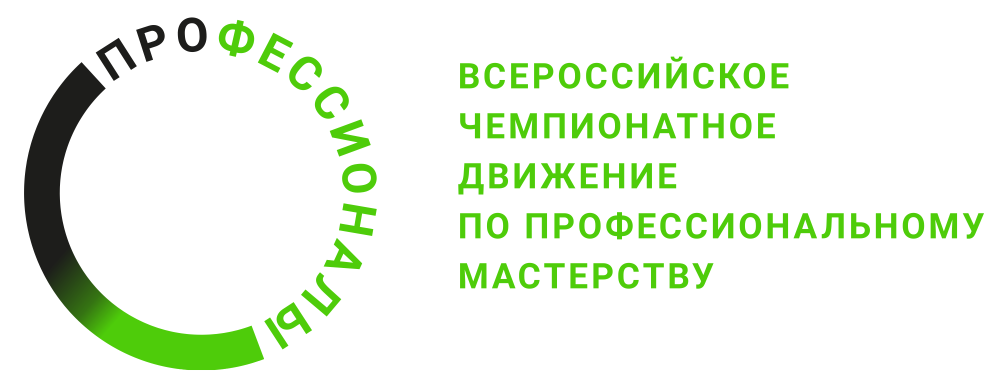 ПРОГРАММА ПРОВЕДЕНИЯРегиональный этап Чемпионата по профессиональному мастерству «Профессионалы» в Республике Бурятия  2024 г.по компетенции «Медицинский и социальный уход»Общая информацияОбщая информацияПериод проведения25-29 марта 2024гМесто проведения и адрес площадкиРеспублика Бурятия, г.Улан-Удэ, ул. Терешковой, дом 13ФИО Главного экспертаБаженова Наталья АлександровнаКонтакты Главного эксперта+79085911613Д -2  / «23» марта 2024 г./ДЕНЬ ЭКСПЕРТОВД -2  / «23» марта 2024 г./ДЕНЬ ЭКСПЕРТОВ09:00-09:30Сбор экспертов09:30-10:15Знакомство. Ознакомление с документацией чемпионата, планом проведения. Распределение ролей. Разбор КЗ.Инструктаж по ОТ и ТБ.10:15-11:15Распределение экспертов для оценочных групп, назначение РГО.11:15-12:00Изменение КЗ на 30%. Внесение в оценочную ведомость на ЦП. Блокировка.12:00-13:00обед13.00-14:00Знакомство с рабочими площадками14.00-15:00Подписание протоколовД -1  / «24»марта 2024 г./ДЕНЬ УЧАСТНИКОВД -1  / «24»марта 2024 г./ДЕНЬ УЧАСТНИКОВ09:00-09:30Сбор09:45-10:45Знакомство. Ознакомление с документацией чемпионата, КЗ, ПЗ, планом проведения чемпионата.10:45-11:15Инструктаж по ТБ и ОТ.10:15-12:15Знакомство с рабочими площадками, оборудованием, расходными материалами.12:15-12:45Обед12:45-13:30Проведение жеребьёвки.Подписание протоколовД1  / « 25» марта 2024 г.Д1  / « 25» марта 2024 г.10:30-10:45Сбор10:45-11:30Открытие чемпионата по адресу г.Улан-Удэ, Терешковой, 13, каб 810:40-12:20Деловая программаД2 / «26» марта 2024 г.Д2 / «26» марта 2024 г.08:30-08:30Сбор. Рефлексия08:30-09:10Планирование /Мод.А и Мод.В09:10-09:50Выполнение Мод. А/участник №1   Мод. В /участник № 2           (ГО№1 / ГО№2)09:50-10.00Работа экспертов по оценке    10:00-10:40Выполнение Мод. А/участник №3   Мод. В /участник № 4           (ГО№1 / ГО№2)10:40-10:50Работа экспертов по оценке10:50-11:30Выполнение Мод. А/участник №5   Мод. В /участник № 6             (ГО№1 / ГО№2)11:30-11:40Работа экспертов по оценке11:40-12:30Обед12:30-13:10Выполнение Мод.А/участник №2   Мод. В /участник № 1             (ГО№1 / ГО№2)13:10-13:20Работа экспертов по оценке13:20-14:00Выполнение Мод. А/участник №4   Мод. В /участник № 3            (ГО№1 / ГО№2)14:00-14:10Работа экспертов по оценке14:10-14:50Выполнение Мод. А/участник №6   Мод. В /участник № 5             (ГО№1 / ГО№2)14:50-15:00Работа экспертов по оценке09:15-10:15Выполнение Мод.Е/участник №6                                                         (ГО № 3)10:20-11:20Выполнение Мод.Е/участник №1                                                        (ГО № 3)13:40-14:40Выполнение Мод.Е/участник №2                                                         (ГО № 3)14:50-15:50Выполнение Мод.Е/участник №4                                                         (ГО № 3)12:30-13:30Выполнение Мод.Е/участник №5                                                         (ГО № 3)16:00-17:00Выполнение Мод.Е/участник №3                                                         (ГО № 3)17:00-18:00Работа экспертов по оценке18:00-19:00Внесение оценок, проверка.Подписание протоколаД3 / «27» марта 2024 г.Д3 / «27» марта 2024 г.08:00-08:30Сбор.Рефлексия08:30-09:10Планирование /Мод.Б и Мод.Ж09:10-09:50Выполнение Мод. Б/участник №5   Мод. Ж /участник № 6           (ГО№1 / ГО№2)09:50-10.00Работа экспертов по оценке    10:00-10:40Выполнение Мод. Б/участник №3   Мод. Ж /участник № 4           (ГО№1 / ГО№2)10:40-10:50Работа экспертов по оценке    10:50-11:30Выполнение Мод. Б/участник №1   Мод. Ж /участник № 2           (ГО№1 / ГО№2)11:30-11:40Работа экспертов по оценке    11:40-12:30Обед12:30-13:10Выполнение Мод.Б/участник №6   Мод. Ж /участник № 5             (ГО№1 / ГО№2)13:10-13:20Работа экспертов по оценке13:20-14:00Выполнение Мод. Б/участник №4   Мод. Ж /участник № 3            (ГО№1 / ГО№2)14:00-14:10Работа экспертов по оценке14:10-14:50Выполнение Мод. Б/участник №2   Мод. Ж/участник № 1             (ГО№1 / ГО№2)14:50-15:00Работа экспертов по оценке15:00-16:00Мод. З/участники 1,2,3,4,5,6    постер                                                           (ГО №3)16:00-17:40Работа экспертов по оценке17:40-19:00Внесение оценок, проверка.Подписание протоколаД4 / «28» марта 2024 г.Д4 / «28» марта 2024 г.08:00-08:30Сбор.Рефлексия08:30-09:10Планирование /Мод.Г и Мод.Д09:10-09:50Выполнение Мод. Г/участник №1   Мод. Д /участник № 2           (ГО№1 / ГО№2)09:50-10.00Работа экспертов по оценке    10:00-10:40Выполнение Мод. Г/участник №3   Мод. Д/участник № 4           (ГО№1 / ГО№2)10:40-10:50Работа экспертов по оценке10:50-11:30Выполнение Мод. Г/участник №5   Мод. Д /участник № 6             (ГО№1 / ГО№2)11:30-11.40Работа экспертов по оценке11:40-12:30Обед12:30-13:10Выполнение Мод.Г/участник №2   Мод. Д/участник № 1             (ГО№1 / ГО№2)13:10-13:20Работа экспертов по оценке13:20-14.00Выполнение Мод. Г/участник №4   Мод. Д /участник № 3            (ГО№1 / ГО№2)14:00-14.10Работа экспертов по оценке14:10-14.50Выполнение Мод. Г/участник №6   Мод. Д /участник № 5             (ГО№1 / ГО№2)14:50-15.00Работа экспертов по оценке15:00-16.30Внесение оценок.Сверка.Подписание протоколов.16:30-17.00Брифинг17:00-18.00Подготовка отчета ГЭД5 / «29» марта 2024 г.Д5 / «29» марта 2024 г.13:30-14:45Официальное закрытие Чемпионата. Награждение